  MADONAS NOVADA PAŠVALDĪBA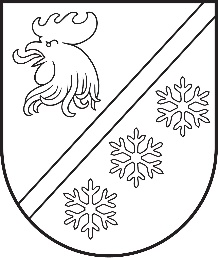 Reģ. Nr. 90000054572Saieta laukums 1, Madona, Madonas novads, LV-4801 t. 64860090, e-pasts: pasts@madona.lv ___________________________________________________________________________MADONAS NOVADA PAŠVALDĪBAS DOMESLĒMUMSMadonā2023. gada 26. oktobrī							        	     Nr. 673									    (protokols Nr. 19, 32. p.)Par finansējuma piešķiršanu Nekustamā īpašuma pārvaldības un teritorijas plānošanas nodaļai	Nekustamā īpašuma pārvaldības un teritorijas plānošanas nodaļa, lai noslēgtu 2023. gadu un veiktu apmaksu par veiktajiem pasūtījumiem ir nepaciešami papildus budžeta līdzekļi – 30 000 EUR.Noklausījusies sniegto informāciju, ņemot vērā 17.10.2023. Finanšu un attīstības komitejas atzinumu, atklāti balsojot: PAR – 16 (Agris Lungevičs, Aigars Šķēls, Aivis Masaļskis, Andris Dombrovskis, Andris Sakne, Artūrs Čačka, Artūrs Grandāns, Arvīds Greidiņš, Gatis Teilis, Gunārs Ikaunieks, Iveta Peilāne, Māris Olte, Rūdolfs Preiss, Sandra Maksimova, Valda Kļaviņa, Zigfrīds Gora), PRET – NAV, ATTURAS – NAV, Madonas novada pašvaldības dome NOLEMJ:Piešķirt finansējumu Nekustamā īpašuma pārvaldības un teritorijas plānošanas nodaļa  no 2022. gada budžeta nesadalītajiem līdzekļiem 30 000 EUR.              Domes priekšsēdētājs				             A. Lungevičs	Vucāne 20228813ŠIS DOKUMENTS IR ELEKTRONISKI PARAKSTĪTS AR DROŠU ELEKTRONISKO PARAKSTU UN SATUR LAIKA ZĪMOGU